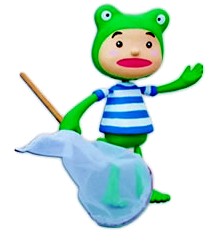 １．開催日時	令和5年11月23日（木・祝）　                    午前8時～午後5時30分                   （時刻は予定です。参加者には詳細な時間をお知らせします。）２．出発・帰着場所	①JR高松駅　　　②JR丸亀駅	※応募状況によっては、丸亀駅を経由して目的地に向かう場合がありますので、ご了承下さい。３．行程表	右下の予定行程をご参照ください。（都合により行き先が変更になる場合があります。）４．募集人員	小学生と保護者あわせて80名程度	※保護者同伴でお願いします。また、就学前のお子様の参加はご遠慮ください。５．参加費	無　料６．お申込み方法	裏面の参加申込書に必要事項をご記入のうえ、香川県庁農村整備課内「ふるさと探検隊」係まで申し込みをお願いします。お申込みいただいた方には、事務局から受付確認の返信をいたします。連絡がない場合は、事務局までお知らせください。７．締切り	令和5年11月2日（木）必着応募者多数の場合は抽選を行います。当選者には令和5年11月13日（月）までに、集合場所、行程、準備物を記載した“旅のしおり”を郵送しますので、これをもって当選発表にかえさせていただきます。８．その他	小雨決行。荒天により中止する場合は電話連絡します。キャンセルのご連絡はお早めにお願いします。９．お問い合わせ	香川県庁農村整備課内「ふるさと探検隊」係TEL  087-832-3449 （直通）　 平日AM8:30～PM5:00　 担当：好井、福田FAX  087-806-0205    E-mail： nosonseibi＠pref.kagawa.lg.jp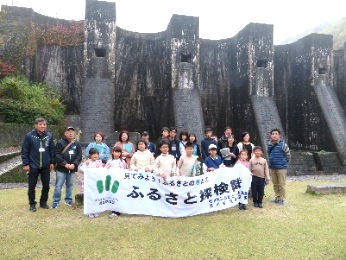 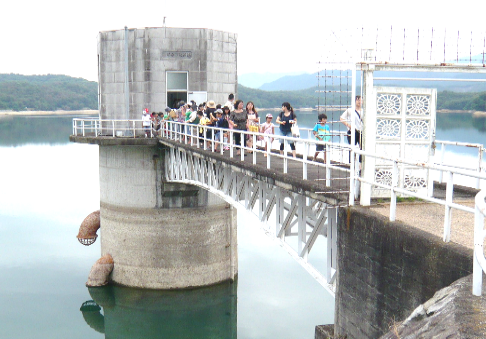 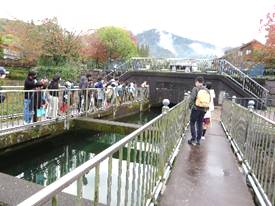 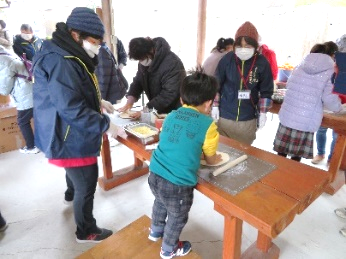 フリ　　ガナフリ　　ガナ年　齢学　年氏　　名氏　　名年　齢学　年参　　加　　者参　　加　　者参　　加　　者参　　加　　者参　　加　　者参　　加　　者同伴する保護者同伴する保護者同伴する保護者同伴する保護者住　所〒〒〒〒電 話 番 号電 話 番 号メールアドレスメールアドレス※希望出発・帰着場所に○を付けてください。①JR高松駅　　　　　・　　　　　②JR丸亀駅※希望出発・帰着場所に○を付けてください。①JR高松駅　　　　　・　　　　　②JR丸亀駅※希望出発・帰着場所に○を付けてください。①JR高松駅　　　　　・　　　　　②JR丸亀駅※希望出発・帰着場所に○を付けてください。①JR高松駅　　　　　・　　　　　②JR丸亀駅※希望出発・帰着場所に○を付けてください。①JR高松駅　　　　　・　　　　　②JR丸亀駅